	OBJEDNÁVKA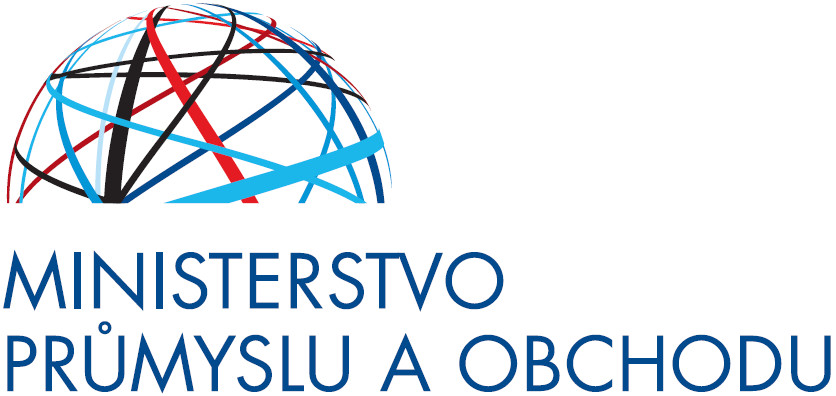 	Odběratel:	Ministerstvo průmyslu a obchodu	Objednávka číslo:	149/22 - 61500	110 15 Praha 1	ASD Software,s.r.o.	Žerotínova 2981/55A	787 01 Šumperk	Česká republika	IČ:	47609109	DIČ:	CZ47609109	Útvar:	61500	Vystavil:	Datum vystavení:	24.02.2022	Telefon:	Termín dodání:	Fax:	IČ:	62363930	Položka	Množství	%DPH	Cena bez DPH/MJ	DPH/MJ	Celkem s DPH	Na základě Vaší nabídky Implementace Výzvy 1 programu "COVID - Adventní trhy" ze dne 21. února 2022 u Vás objednáváme v souladu s	rámcovou smlouvou 27/20-51400 a Dodatkem č. 1 ze dne 1. 4. 2021 zajištění následujícího:	"	Implementaci úprav a konfigurace systému AIS MPO ČR pro účely administrace Výzvy 1 programu "COVID - Adventní trhy" - 396 000,- Kč bez	DPH	"	Služby technické a provozní podpory - Fáze "Sběr žádostí" - 168 000,- Kč bez DPH/měsíc	"	Služby technické a provozní podpory - Fáze "Administrace žádostí" - 168 000,- Kč bez DPH/měsíc	Předpokládaná cena 1 068 000,- Kč bez DPH	impl. úprav a konfigurace systému AIS - COVID	1.00	21	1 068 000.00	224 280.00	1 292 280.00	Adve	Přibližná celková cena	1 292 280.00	Kč	Smluvní strany souhlasí s uveřejněním plného znění této objednávky včetně jejích příloh v registru smluv podle zákona c. 340/2015 Sb., o	zvláštních podmínkách účinnosti některých smluv, uveřejňování těchto smluv a o registru smluv (zákon o registru smluv), a rovněž na profilu	zadavatele, případně i na dalších místech, kde tak stanoví právní předpis.	Uveřejnění objednávky prostřednictvím registru smluv zajistí kupující.	Dodavatel je povinen dodržovat zákon c. 181/2014 o kybernetické bezpečnosti a o změně souvisejících zákonu (zákon o kybernetické bezpečnosti	) a související vyhlášky.	Zpracování osobních údajů musí probíhat v souladu Nařízením Evropského parlamentu a Rady (EU) 2016/679 ze dne 27. dubna 2016 o ochraně	fyzických osob v souvislosti se zpracováním osobních údajů a o volném pohybu těchto údajů a o zrušení směrnice 95/46/ES (obecné nařízení o	ochraně osobních údajů; dále jen "GDPR") a dále v souladu s relevantními vnitrostátními právními předpisy v oblasti ochrany osobních údajů.	Objednávku prosím potvrďte na níže uvedenou kontaktní osobu.	Kontaktní osoba: xxxxxxxxx, MPO, Na Františku 32, Praha 1, email: xxxxx@mpo.cz	Na faktuře uveďte laskavě číslo objednávky, jinak Vám bude faktura vrácena.	Schváleno elektronicky: